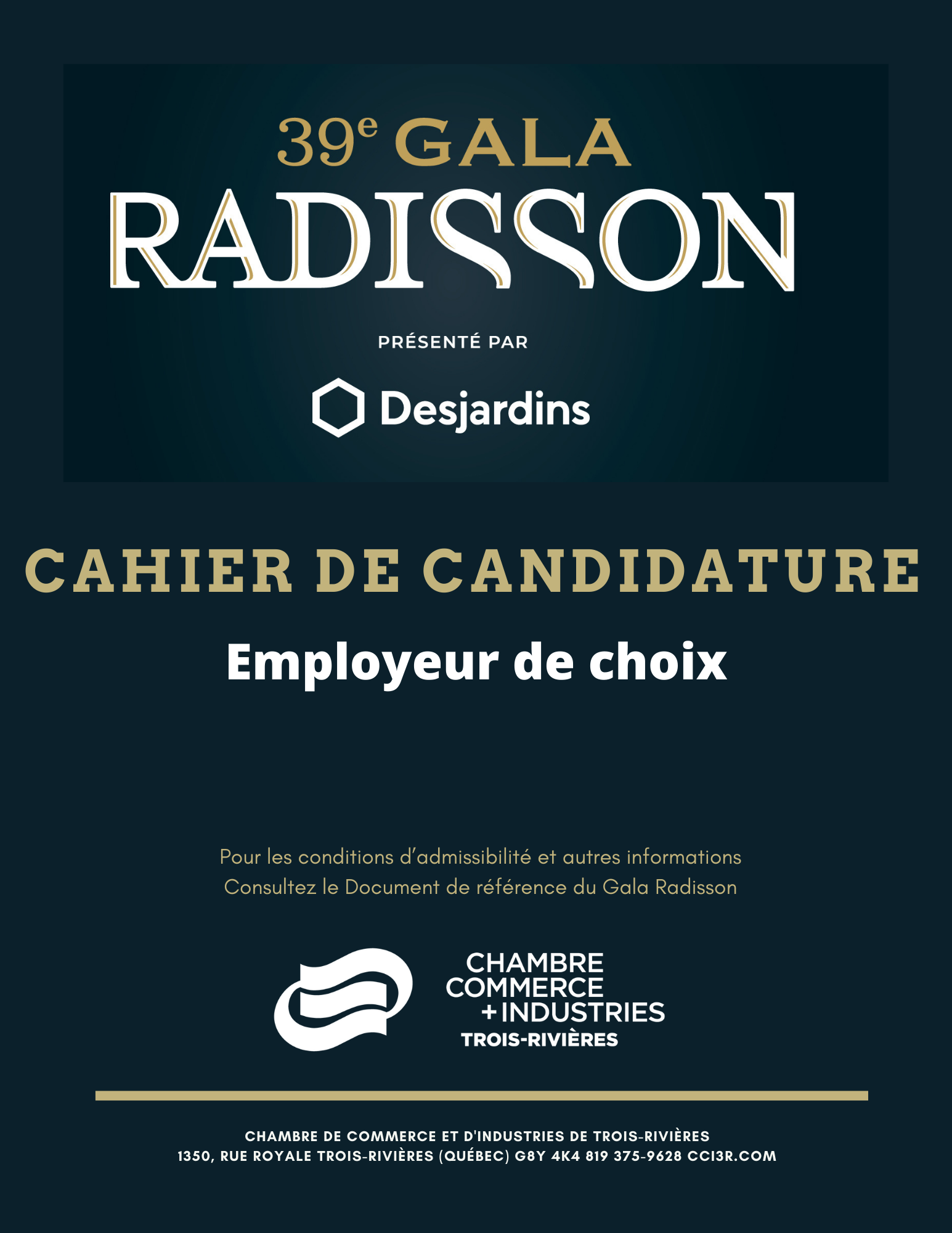 OBJECTIF DE LA CATÉGORIE Le Radisson « Employeur de choix » est décerné à l’entreprise qui s’est démarquée par l’innovation de sa gestion des ressources humaines et qui est inspirante dans son milieu pour développer la qualité de son environnement de travail et le sentiment d’appartenance au sein de son équipe.NOTE : Ce cahier de mise en candidature doit être rempli par un(e) employé(e), autre que le dirigeant ou responsable des ressources humaines.  CRITÈRES ET PONDÉRATIONINFORMATIONS GÉNÉRALESIDENTIFICATION DE LA PERSONNE QUI DÉPOSE LA CANDIDATURE NOTE : L’information contenue dans ce cahier de mise en candidature pourra être rendue publique.PRÉCISIONS SUR L’ENTREPRISENOTE : Cette section permet de contextualiser l’environnement de travail.QUALITÉ DE LA GESTION DES RESSOURCES HUMAINES 20 % Comment votre employeur assure-t-il une bonne gestion des ressources humaines? Donnez des exemples, décrivez les actions qui témoignent de saines pratiques de gestion des ressources humaines (par exemple, l’employeur peut encourager la formation d’un employé sans pour autant s’être donné un plan de formation)  (maximum 20 lignes) Cochez le ou les éléments dont vous connaissez l’existence au sein de votre organisation :Politique d’accueil et d’intégrationManuel de l’employé et autres politiques de l’entrepriseDescription de tâches détaillées et actuellesÉvaluation du rendementPlan de formation annuel (incluant le jumelage)Comité social formel ou non (organisation d’activités sportives, fêtes, etc.)Structure de rémunération globale (équitable, concurrentielle)Programme d’assurance collective et autres avantages sociauxBonification à la performance / Prime de rendementProgramme d’aide aux employés (PAE)Autres, spécifiez : INNOVATION 40 % En matière de gestion des ressources humaines, quels sont les éléments qui distinguent votre employeur? (par exemple, il pourrait être novateur dans sa façon d’organiser le travail ou de répartir les tâches) (maximum 15 lignes)Quelles stratégies avez-vous développé pour valoriser votre marque employeur (attraction, rétention main d’œuvre, etc.) (maximum 10 lignes)CONCILIATION TRAVAIL – VIE PERSONNELLE 30 % Décrire les mesures, mises en place par votre employeur, qui vous permettent de concilier votre travail et votre vie personnelle (par exemple, le télétravail, une banque de journées de congé mobiles pour obligations familiales, etc.) (maximum 20 lignes)Cochez le ou les éléments dont vous connaissez l’existence au sein de votre organisation :Horaires flexibles (plages obligatoires de travail, souplesse de l’heure d’arrivée et de départ)Aménagement du temps de travail (banque de temps, semaine comprimée, morcellement des semaines de vacances, etc.)Horaire de travail réduit (ex. : possibilité de faire du télétravail, temps partiel)Banque de journées de congé mobile pour obligations familiales, personnelles et autresServices en entreprise pour concilier le travail et la vie personnelle (ex. : gym, garderie)Autres, spécifiez : VALEURS DE L’ENTREPRISE ET IMPLICATION SOCIALE 10 % Les valeurs de l’entreprise et son implication dans la collectivité contribuent à fidéliser ses employés et à développer un sentiment d’appartenance et de fierté. Décrivez ces valeurs et cette implication sociale (par exemple, préoccupation à l’égard de l’environnement ou de la sécurité au travail, implication bénévole dans une fondation, etc.) (maximum 20 lignes)Cochez le ou les éléments dont vous connaissez l’existence au sein de votre organisation :Préoccupation à l’égard de la santé et de la sécurité au travailPréoccupation à l’égard de l’environnement (réduction, réemploi, recyclage)Endossement d’une cause sociale (ex. : Opération Enfant Soleil)Implication bénévole dans la collectivité (C.A. d’entreprises, Fondation, etc.)Contribution financière ou sous forme de service à un événement ou un organisme   Autres, spécifiez :DÉCLARATION DE DÉPÔT DE MISE EN CANDIDATURENote : que vous déposiez vous-même votre candidature ou celle d’un tiers, il vous faut remplir ce qui suit. Je déclare que les renseignements fournis dans le présent cahier de mise en candidature sont exacts et ce, au meilleur de ma connaissance.*Votre dossier doit être signé afin d’être valide. ________________________________________________		_____________________________Signature							Date DÉPÔT DU DOSSIER DE CANDIDATURELa Chambre de commerce et d’industries de Trois-Rivières doit recevoir, au plus tard le vendredi 3 novembre 2023 à midi, par courriel à l’adresse suivante : catherine.lajoie@cci3r.com.  
39e GALA RADISSONChambre de commerce et d’industries de Trois-RivièresPour information : Catherine Lajoie │ 819 375-9628 │  catherine.lajoie@cci3r.com  Critères PondérationQualité de la gestion des ressources humaines (GRH)20 %Innovation – élément distinctif en matière de GRH40 %Conciliation Travail – Vie personnelle30 %Valeurs de l’entreprise et implication sociale10 %Nom de l’entreprise :Nombre d’employés :Adresse et code postal : Nom du propriétaire ou du dirigeant ou responsable RH :Titre : Téléphone:Courriel :Nom:Titre :Vous travaillez pour cet employeur depuis combien de temps : Téléphone :Courriel : Présentation de l’entreprise (maximum 15 lignes)                                                                        Quelle est la nature des principaux produits/services de l’entreprise? (maximum 10 lignes)Nom de la personne qui dépose la candidatureTitre:Courriel :Téléphone: